Znak sprawy: PN/ 25/ 2019                                                                                                     Jasło, dn. 2019-08-26WyjaśnieniA  i  ZMIANY  treŚci  SIWZna podstawie art.  38 ust. 2 ustawy Prawo zamówień publicznychdot.: przetargu nieograniczonego na dostawę igieł, kaniul, przyrządów do przetaczania, strzykawek dla Szpitala Specjalistycznego w Jaśle    	Informujemy, że w postępowaniu przetargowym otrzymaliśmy od Wykonawców następujące pytania dotyczące specyfikacji istotnych warunków zamówienia.Pytanie 1:  Pakiet 1 – Poz. 1, 2, 5, 6, 7, 9Czy Zamawiający wydzieli w/w pozycje do osobnego pakietu, co pozwoli nam złożyć konkurencyjną cenowo ofertę?Odpowiedź nr 1:  Zamawiajacy nie wprowadza zmian.Pytanie 2:  Pakiet 2 – Poz. 2 Czy Zamawiający dopuści igłę do punkcji mostka w rozmiarze 16G x 55 mm oraz 15G x 55 mm, przy zachowaniu pozostałych parametrów określonych w SIWZ?Odpowiedź nr 2:  Pytanie nie dotyczy poz. 2 tylko poz. 1 - Zamawiajacy nie wprowadza zmian.Pytanie 3:  Pakiet 4 – Poz. 1 Czy Zamawiający dopuści kaniule bezpieczne dostępne w zakresie rozmiaru 22G÷14G?Odpowiedź nr 3:  Zamawiajacy nie wprowadza zmian.Pytanie 4:  Pakiet 4 – Poz. 6 Czy Zamawiający odstąpi od wymogu, aby hydrofobowy filtr znajdował się na końcu drenu?Odpowiedź nr 4:  Zamawiajacy nie wprowadza zmian.Pytanie 5:  Czy Zamawiający w Pakiecie 1 poz. 3 dopuści do zaoferowania kaniule w 2 paskami RTG?Odpowiedź nr 5:  Zamawiajacy nie wprowadza zmian.Pytanie 6:  Czy Zamawiający w Pakiecie nr 1 poz. 3 dopuści do zaoferowania kaniule w rozmiarach 16G 1,7-1,8x45-50mm, 18G 1,3-1,2x45mm, 20G 1,1-1,0x33-32mm, 22G 0,9-0,8x25mm, pozostałe rozmiary kaniul bez zmian? Odpowiedź nr 6:  Zamawiający dopuszcza.Pytanie 7:  Czy Zamawiający w Pakiecie nr 3 poz. 4 dopuści do zestaw do biopsji wątroby  z cienkościenną igłą w rozmiarze 16Gx1,6 0,9x40mm w miejsce 16Gx1,6 0,8x40mm? Odpowiedź nr 7:  Zamawiający dopuszcza.Pytanie 8:  Czy Zamawiający w Pakiecie nr 4 poz. 1 dopuści do zaoferowania kaniule bezpieczne w rozmiarach 20G (1,1x33mm), 16G (1,7x50mm), 14G (2,2x50mm) pozostałe rozmiary bez zmian? Odpowiedź nr 8:  Zamawiajacy nie wprowadza zmian.Pytanie 9:  Czy Zamawiający w Pakiecie nr 4 poz. 1 dopuści do zaoferowania kaniule w rozmiarach 24G, 22G, 20G, 18G, 17G, 16G i 14G w miejsce rozmiarów 24GA, 22GA, 20GA, 18GA, 17GA, 16GA, 14GA? Odpowiedź nr 9:  Zamawiający dopuszcza.Pytanie 10:  Czy Zamawiający w Pakiecie nr 4 poz. 3 dopuści do zaoferowania igły bezpieczne w rozmiarach 0,5x25mm, 0,6x30mm, 0,7x40mm, 0,8x40mm, 0,9x40mm? Odpowiedź nr 10:  Zamawiający dopuszcza.Pytanie 11:  Czy Zamawiający w Pakiecie nr 4 poz. 3 dopuści podanie ceny z a 1 op. a’50 szt. z jednoczesnym przeliczeniem wymaganej ilości sztuk na ilość opakowań i zaokrągleniem do pełnego opakowania? Odpowiedź nr 11:  Zamawiający nie precyzuje wielkości opakowania handlowego, należy podać ilość w zaokrągleniu do pełnych opakowań w górę.Pytanie 12:  Czy Zamawiający w Pakiecie nr 6 poz. 1 dopuści do zaoferowania strzykawki 2-u częściowe ze skalą rozszerzoną odpowiednio 2-3ml, 5-6ml, 10-12ml, 20-24ml? Odpowiedź nr 12:  Zamawiajacy nie wprowadza zmian.Pytanie 13:  Czy Zamawiający w Pakiecie nr 6 poz. 1 dopuści podanie ceny z a 1 op. a’100 szt. z jednoczesnym przeliczeniem wymaganej ilości sztuk na ilość opakowań i zaokrągleniem do pełnego opakowania? Odpowiedź nr 13:  Zamawiający nie precyzuje wielkości opakowania handlowego, należy podać ilość w zaokrągleniu do pełnych opakowań w górę.Pytanie 14:  Czy Zamawiający w Pakiecie nr 6 poz. 6 dopuści zaoferowanie strzykawek doustnych 1-20ml z purpurowym tłokiem, skalowanych w mililitrach i łyżeczkach, z zatyczką, sterylnych, pakowanych pojedynczo?Odpowiedź nr 14:  Zamawiający dopuszcza.Pytanie 15:   Czy Zamawiający w Pakiecie nr 6 poz. 5 dopuści zaoferowanie strzykawek do pomp infuzyjnych Luer-Lock o pojemności 50/60ml produkowaną przez firmę Margomed? Odpowiedź nr 15:  Zamawiajacy nie wprowadza zmian.Pytanie 16:  Pakiet 5 czy zamawiający wyrazi zgodę na wydzielenie do osobnego pakietu poz. 4 ?Odpowiedź nr 16:  Zamawiajacy nie wprowadza zmian.Pytanie 17:  pakiet 5 poz. 1-3 Czy Zamawiający dopuści przyrząd do przetaczania płynów infuzyjnych oraz krwi bez miejsca na umieszczenie igły biorczej, natomiast kolec igły biorczej posiada osłonę z tworzywa sztucznego?Odpowiedź nr 17:  Zamawiajacy nie wprowadza zmian.Pytanie 18:  Pakiet 5 poz. 1-2 czy zamawiający dopuści przyrząd do przetaczania płynów o długości całkowitej komory kroplowej min. 6 cm?Odpowiedź nr 18:  Zamawiajacy nie wprowadza zmian.Pytanie 19:  pakiet 5 poz. 1-3 Proszę o dopuszczenie przyrządów do przetaczania płynów z komorą kroplową wykonaną z medycznego PVC. Zamawiający w SIWZ nie stawia wymogu aby przyrządy były w całości wolne od PCV, dopuszcza przyrządy w których dren wykonany jest z PVC, co stanowi zaprzeczenie logicznym przesłankom zastosowania wymogu tylko komory bez PVC.Odpowiedź nr 19:  Zamawiajacy nie wprowadza zmian.Pytanie 20:  Pakiet 5 poz. 1-3 Prosimy aby zamawiający dopuścił przyrządy bez nazwy/logo występującej bezpośrednio na przyrządzie. Takie rozwiązanie nie ma wpływu na jakość produktu oraz jego cechy użytkowe. Natomiast pełną identyfikację zapewnia oznakowanie na opakowaniu indywidualnym, opakowanie posiada nazwę producenta, podstawowe dane techniczne przyrządu oraz poglądowa (obrazkowa) instrukcja użycia.Odpowiedź nr 20:  Zamawiajacy nie wprowadza zmian.Pytanie 21:  Pakiet 6 czy zamawiający wyrazi zgodę na wydzielenie poz. 2-3 do osobnego pakietu?Odpowiedź nr 21:  Zamawiajacy nie wprowadza zmian.Pytanie 22:  Pakiet 4 czy zamawiający wyrazi zgodę na wydzielenie poz. 2 do osobnego pakietu?Odpowiedź nr 22:  Zamawiajacy nie wprowadza zmian.Pytanie 23:  Pakiet 4 czy zamawiający dopuści wycenę za opak. 100 szt z przeliczeniem?Odpowiedź nr 23:  Zamawiający nie precyzuje wielkości opakowania handlowego, należy podać ilość w zaokrągleniu do pełnych opakowań w górę.Pakiet 24. Igły różne poz.5 Informujemy Zamawiającego ze produkt : Zestaw biopsyjny wątroby z cienkościenną igłą w rozm. 16Gx1,6 0,8x 40 mm, 18Gx1,2 mm 09x40 mm, 17Gx1,4mm 09x40mm, 15Gx1,8mm 0,9x40mm- w związku z wycofaniem produktu przez Producenta jest sprzedawany do końca 2019rPytanie 25 Pakiet 1. Igły i kaniulepoz. 5,6,7,8 Prosimy o wydzielenie pozycji 5,6,7,8 z pakietu nr 1 w celu zwiększenia konkurencyjności asortymentu oraz cen zgodnie z ustawą PZP.Odpowiedź nr 25:  Zamawiajacy nie wprowadza zmian.Pytanie 26 Pakiet 1. Igły i kaniule poz. 5 Prosimy o dopuszczenie igła do znieczuleń podpajęczynówkowych standardowa ze szlifem Quinke z przeźroczystym uchwytem, 1x użytku, sterylna, opakowanie jednorazowe folia-papier, bez prowadnicy, 18G 1,2-1,3 x88, 20G 0,9 x88, 22G 0,70 x 88.Odpowiedź nr 26:  Zamawiający dopuszcza.Pytanie 27 Pakiet 1. Igły i kaniule poz. 6 Prosimy o dopuszczenie igła do znieczuleń podpajęczynówkowych typu Pencil Point, z rowkowatym i przeźroczystym uchwytem, 1xużytku, sterylna, opakowanie jednorazowe folia- papier, pakowana razem z prowadnicą,  25G 0,50 x88, 27G 0,40 88.Odpowiedź nr 27:  Zamawiający dopuszcza.Pytanie 28 Pakiet 1. Igły i kaniule poz. 7 Prosimy o dopuszczenie Igła do znieczuleń podpajęczynówkowych typu Pencil Point, z rowkowatym i przeźroczystym uchwytem, 1xużytku, sterylna, opakowanie jednorazowe folia- papier, pakowana razem z prowadnicą, 25 G/ 120Odpowiedź nr 28:  Zamawiajacy nie wprowadza zmian.Pytanie 29 Pakiet 1. Igły i kaniule poz. 8 Prosimy o dopuszczenie Igły do elektrostymulacji i do blokady splotu, o podwyższonej echogeniczności, bardzo dobrze widoczne pod USG do przeprowadzenia blokad nerwów obwodowych, z możliwością podłączenia do stymulatora nerwów obwodowych,  posiadające :wygodny karbowany uchwyt z wyraźnym znacznikiem kierunku szlifu oraz nierozłączalnym od igły drenikiem infuzyjnym oraz kabelkiem elektrycznym, igły pokryte gładką warstwą izolacyjną na całej swojej długości  poza szlifem, szlif 30o zaczniki głębokości wkłucia igły co 1 cm, powierzchnia echogeniczna na odcinku 20 mm od czubka igły dająca  echo w postaci trzech czytelnych odcinków, w rozmiarze 22Gx50 mm oraz 20G	x 100 mm. Odpowiedź nr 29:  Zamawiajacy nie wprowadza zmian.Pytanie 30 Pakiet 1. Poz. 3 Czy Zamawiający dopuści kaniule do wkłuć dożylnych 18G 1,2x38 mm o przepływie 105 ml/min spełniające pozostałe parametry?Odpowiedź nr 30:  Zamawiający dopuszcza.Pytanie 31 Pakiet 1. Poz. 3 Czy Zamawiający dopuści kaniule do wkłuć dożylnych 20G 1,0x32 mm o przepływie 64 ml/min spełniające pozostałe parametry?Odpowiedź nr 31:  Zamawiający dopuszcza.Pytanie 32 Pakiet 5. Poz. 1 Czy Zamawiający dopuści aparaty doprzetaczania płynów infuzyjnych sterylne, pakowane w opakowania foliowe, spełniające wszystkie pozostałe wymogi zawarte w SIWZ?Odpowiedź nr 32:  Zamawiajacy nie wprowadza zmian.Pytanie 33 Pakiet 5. Poz. 1 Czy Zamawiający dopuści aparaty doprzetaczania płynów infuzyjnych w których całkowita długość komory kroplowej wynosi 62 mm, a długość części przeżroczystej wynosi 55 mm, spełniające pozostałe parametry?Odpowiedź nr 33:  Zamawiajacy nie wprowadza zmian.              Z poważaniemZ - ca Dyrektorads. Administracyjno- EkonomicznychSzpitala Specjalistycznego w Jaśle                                                                                                               mgr Zbigniew BetlejOtrzymują:zamieszczono na stronie internetowej www.szpital.jaslo.pla /a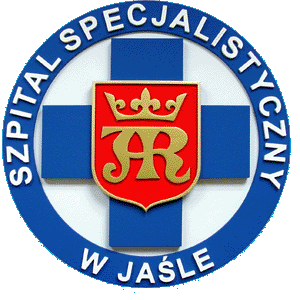 SZPITAL SPECJALISTYCZNY w JAŚLE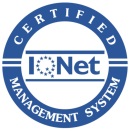 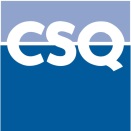 SZPITAL SPECJALISTYCZNY w JAŚLEISO 9001:20159122.SZPI